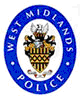 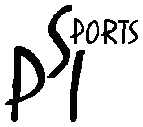 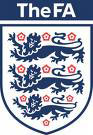 Football CoachPSI Sports are looking for football coaches to help coach at their after school football sessions, at local primary schools in the North Worcestershire area.Coaches would require the minimum of a F.A. level 1 Certificate in Coaching Football and would be preferred to have a F.A. level 2 Certificate.  It would also be necessary for each coach to be DBS checked and have taken Emergency Aid and Child Protection Courses, although this can be arranged by PSI Sports.At present the position would only require the coach to work one or two sessions a week, but the rates of pay are good and would suit anybody who would like to top up their income, from students to those who work part time.On occasions there is the chance for those who want to gain work experience in coaching, to come along as a paid helper.  If you are interested in this or would like to join our pool of coaches, please contact Ian Delo on 01299 826379 / 07809 625620 or email psisports@sky.comFor more information on PSI Sports and what we do why not visit our web-site psisportsfootballcoaching.com